NařízeníJihomoravského krajeze dne 26.09.2023o zřízení přírodní památky Velký kopec a jejího ochranného pásmaRada Jihomoravského kraje vydává podle § 36 odst. 1, § 37 odst.  § 44 odst. 3 a § 77a odst. 2 zákona č. 114/1992 Sb., o ochraně přírody a krajiny, a v souladu s § 7 a § 59 odst. 1 písm. k) zákona č. 129/2000 Sb., o krajích (krajské zřízení), toto nařízení:Čl. 1Předmět úpravy a ochranyZřizuje se přírodní památka Velký kopec (dále jen „přírodní památka“) a její ochranné pásmo. Předmětem ochrany přírodní památky jsou acidofilní suché trávníky s výskytem koniklece velkokvětého a vstavače kukačky.Čl. 2Vymezení přírodní památkyPřírodní památka se nachází na území Jihomoravského kraje, v okrese Znojmo, v katastrálním území Horní Dubňany. Hranice přírodní památky se stanoví uzavřenými geometrickými obrazci s přímými stranami, jejichž vrcholy jsou určeny souřadnicemi jednotné trigonometrické sítě katastrální1). Seznam souřadnic vrcholů geometrických obrazců tak, jak jdou v obrazcích za sebou, je uveden v příloze č. 1 k tomuto nařízení. Grafické znázornění území přírodní památky je obsaženo v příloze č. 3 k tomuto nařízení.Čl. 3Bližší ochranné podmínkyJen s předchozím souhlasem příslušného orgánu ochrany přírody lze na území přírodní památky:povolovat nebo provádět změny druhu pozemku nebo způsobu jeho využití,umisťovat, povolovat nebo provádět stavby nebo terénní úpravy,používat chemické prostředky a hnojiva,provádět jiné činnosti a zásahy, které mohou vést k poškození předmětu ochrany.Předchozí souhlas se nevyžaduje, pokud je daná činnost v souladu se schváleným plánem péče o přírodní památku.Čl. 4Vymezení ochranného pásmaOchranné pásmo přírodní památky se nachází na území Jihomoravského kraje, v okrese Znojmo, v katastrálním území Horní Dubňany. Hranice ochranného pásma přírodní památky se stanoví uzavřeným geometrickým obrazcem s přímými stranami, jehož vrcholy jsou určeny souřadnicemi jednotné trigonometrické sítě katastrální1). Seznam souřadnic vrcholů geometrického obrazce tak, jak jdou v obrazci za sebou, je uveden v příloze č. 2 k tomuto nařízení. Grafické znázornění území ochranného pásma přírodní památky je obsaženo v příloze č. 3 k tomuto nařízení.Čl. 5Závěrečná ustanoveníToto nařízení nabývá účinnosti dne 01.12.2023.Toto nařízení bylo schváleno usnesením Rady Jihomoravského kraje č. 7782/23/R111 dne 26.09.2023.Příloha č. 1 k nařízení Jihomoravského kraje o zřízení přírodní památky Velký kopec a jejího ochranného pásmaSeznam souřadnic jednotné trigonometrické sítě katastrální jednotlivých vrcholů geometrických obrazců, kterými jsou stanoveny hranice přírodní památky Velký kopecGeometrický obrazec 1 – vnější hranice přírodní památky Velký kopecGeometrický obrazec 2 – vnitřní hranice přírodní památky Velký kopecPříloha č. 2 k nařízení Jihomoravského kraje o zřízení přírodní památky Velký kopec a jejího ochranného pásmaSeznam souřadnic jednotné trigonometrické sítě katastrální jednotlivých vrcholů geometrického obrazce, kterými jsou stanoveny hranice ochranného pásma přírodní památky Velký kopecGeometrický obrazec 3 – hranice ochranného pásma přírodní památky Velký kopecPříloha č. 3 k nařízení Jihomoravského kraje o zřízení přírodní památky Velký kopec a jejího ochranného pásmaGrafické znázornění hranic přírodní památky Velký kopec a jejího ochranného pásma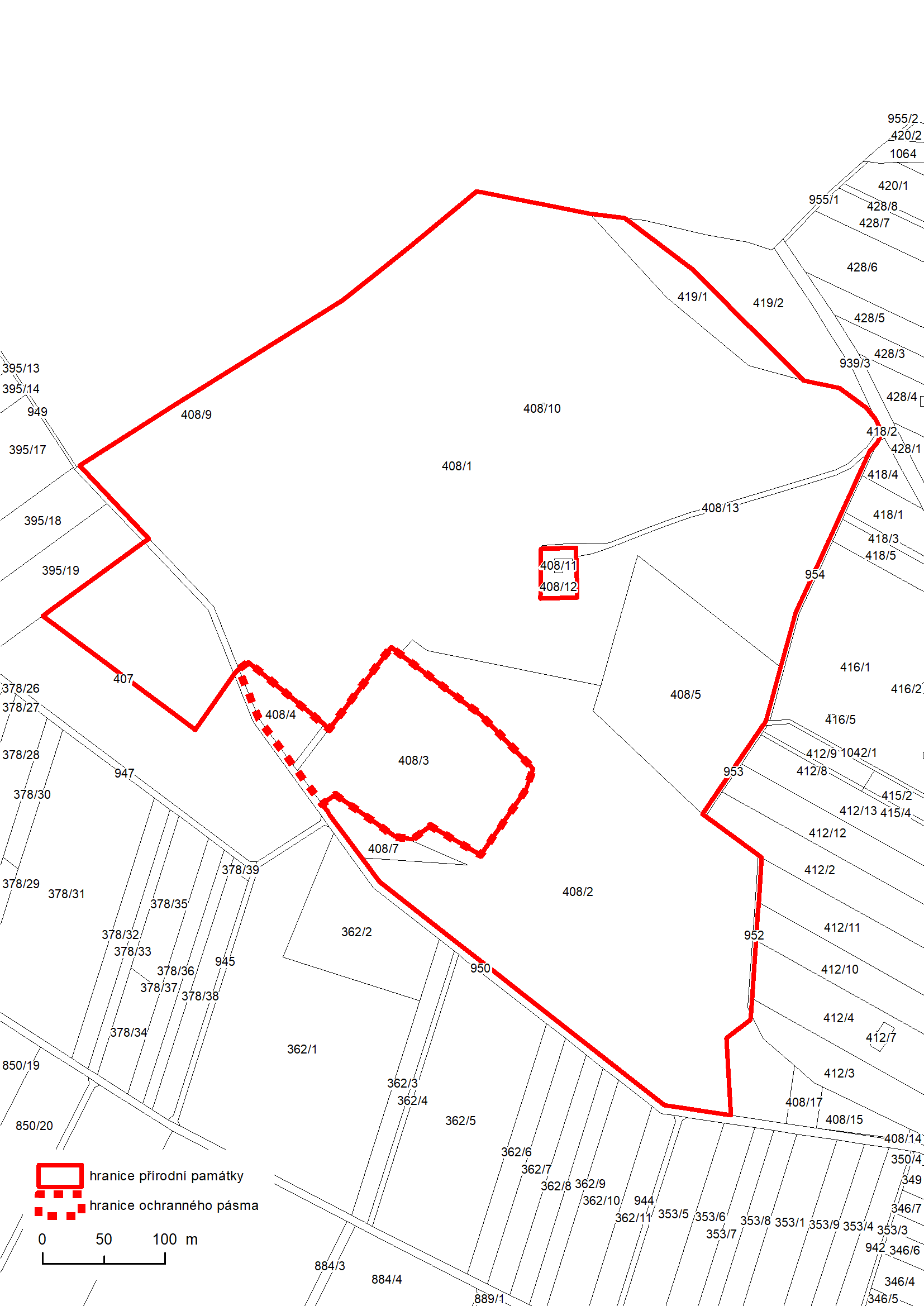 Mgr. Jan Grolich v. r.hejtmanLukáš Dubec v. r.náměstek hejtmanačíslo bodusouřadnice Y (m)souřadnice X (m)pořadí bodu v obrazci642843002030040630062,011171118,861642843002030039629985,931171070,442642843002030038629846,691170983,633642843001700077629790,311170939,194642843002030037629736,921170894,615642843002030036629644,721170912,946642843001740397629615,971170916,447642843001740398629559,901170959,128642843002030182629542,701170975,839642843001740399629520,651170999,0610642843002030183629469,291171049,4011642843001740401629440,491171055,6612642843001740402629418,291171072,0013642843001730200629410,751171081,2014642843000710060629408,401171085,9615642843001730201629407,001171088,5216642843001730202629405,431171091,9817642843000710081629409,301171100,4218642843000710054629414,941171106,6419642843000710080629415,901171107,5120642843002030184629457,121171197,5921642843001740407629476,071171239,1122642843001870538629488,351171283,9823642843002030185629500,221171327,3424642843001730271629502,901171331,5025642843001730272629503,591171332,5026642843002030187629552,301171404,1027642843001740409629549,881171405,8728642843002030188629506,611171437,6429642843001740410629503,851171439,6530642843001770005629506,451171476,3831642843001740411629507,131171486,0432642843001770006629508,601171507,2233642843001770007629511,911171554,7834642843001740413629512,791171567,4535642843002970008629513,171171572,3436642843002970001629532,821171587,1837642843002970002629529,171171650,4038642843001730311629570,841171644,1239642843002030191629583,521171642,2140642843002030192629704,231171547,4741642843001730320629719,691171535,3442642843002030193629816,461171459,3843642843001870547629831,101171439,5744642843001730323629856,951171404,8045642843001880030629863,511171395,9646642843001880031629852,511171388,3047642843001880033629803,891171422,5548642843001870545629795,101171423,8849642843001880034629790,041171424,6650642843001880035629775,021171413,7051642843001880023629733,811171437,5852642843001880026629696,741171384,0753642843001880024629690,711171366,8854642843001880027629732,711171323,6855642843001870544629800,131171272,8956642843001880018629807,141171267,6157642843002970007629857,551171334,1058642843001880019629861,891171330,5359642843001880036629923,751171279,6660642843001880037629931,741171285,3261642843002970003629935,491171289,4262642843002970004629967,461171334,9663642843002970005630091,931171241,8464642843001760015630009,371171181,4965642843002970006630005,141171178,6866642843002030040630062,011171118,861číslo bodusouřadnice Y (m)souřadnice X (m)pořadí bodu v obrazci642843001330083629684,461171187,151642843001330084629655,781171186,102642843000710026629655,811171187,043642843000710027629655,651171193,674642843001330081629654,661171226,925642843001330082629684,881171227,926číslo bodusouřadnice Y (m)souřadnice X (m)pořadí bodu v obrazci642843001880037629931,741171285,321642843001880036629923,751171279,662642843001880019629861,891171330,533642843002970007629857,551171334,104642843001880018629807,141171267,615642843001870544629800,131171272,896642843001880027629732,711171323,687642843001880024629690,711171366,888642843001880026629696,741171384,079642843001880023629733,811171437,5810642843001880035629775,021171413,7011642843001880034629790,041171424,6612642843001870545629795,101171423,8813642843001880033629803,891171422,5514642843001880031629852,511171388,3015642843001880030629863,511171395,9616642843001880029629883,761171368,6617642843001880028629887,341171363,8518642843002030194629915,331171326,1119